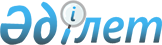 Об организации социальных рабочих мест в Атбасарском районе в 2012 году
					
			Утративший силу
			
			
		
					Постановление акимата Атбасарского района Акмолинской области от 31 января 2012 года № А-3/69. Зарегистрировано Управлением юстиции Атбасарского района Акмолинской области 1 марта 2012 года № 1-5-177. Утратило силу - постановлением акимата Атбасарского района Акмолинской области от 28 мая 2012 года № А-7/292      Сноска. Утратило силу - постановлением акимата Атбасарского района Акмолинской области от 28.05.2012 № А-7/292      Примечание РЦПИ:

      В тексте сохранена авторская орфография и пунктуация.

      В соответствии с Законами Республики Казахстан от 23 января 2001 года «О местном государственном управлении и самоуправлении в Республике Казахстан», от 23 января 2001 года «О занятости населения», постановлениями Правительства Республики Казахстан от 31 марта 2011 года «Об утверждении Программы занятости 2020», от 18 июля 2011 года «Об утверждении Правил организации и финансирования обучения, содействия в трудоустройстве лиц, участвующих в активных мерах содействия занятости, и предоставления им мер государственной поддержки», от 27 августа 2011 года «О внесении изменений и дополнений в постановление Правительства Республики Казахстан от 19 июня 2001 года № 836 «О мерах по реализации Закона Республики Казахстан от 23 января 2001 года «О занятости населения»», в целях установления дополнительных мер по социальной защите целевых групп населения, акимат Атбасарского района ПОСТАНОВЛЯЕТ:



      1. Организовать социальные рабочие места в Атбасарском районе в 2012 году.



      2. Утвердить перечень работодателей, где в соответствии с потребностью регионального рынка будут организованы социальные рабочие места, финансируемые за счет субсидий из республиканского бюджета на компенсацию затрат работодателя на оплату труда гражданам, трудоустроенным на социальные рабочие места по представленным заявкам в коммунальное государственное учреждение «Центр занятости Атбасарского района Акмолинской области» согласно приложению 1.



      3. Утвердить перечень работодателей, где в соответствии с потребностью регионального рынка будут организованы социальные рабочие места, финансируемые за предоставления средств из районного бюджета на компенсацию затрат работодателя на оплату труда гражданам, трудоустроенным на социальные рабочие места по представленным заявкам в государственное учреждение «Отдел занятости и социальных программ Атбасарского района» согласно приложению 2.



      4. Контроль за исполнением настоящего постановления возложить на заместителя акима района Каженова Ж.Г.



      5. Настоящее постановление вступает в силу со дня государственной регистрации в Департаменте юстиции Акмолинской области и вводится в действие со дня официального опубликования.      Аким Атбасарского района                   Р.Аубакиров      «СОГЛАСОВАНО»      Председатель

      Общественного объединения

      «Ассоциация крестьянских

      хозяйств «ФЕРМЕР»                          А.Волков

Приложение 1

утверждено постановлением акимата

Атбасарского района

от 31 января 2012 года

№ А-3/69 Перечень

работодателей, где в соответствии с потребностью

регионального рынка будут организованы социальные

рабочие места, финансируемые за счет субсидий

из республиканского бюджета на компенсацию затрат

работодателя на оплату труда гражданам, трудоустроенным

на социальные рабочие места по представленным заявкам

в коммунальное государственное учреждение

«Центр занятости Атбасарского района Акмолинской области»

Приложение 2

утверждено постановлением акимата

Атбасарского района

от 31 января 2012 года

№ А-3/69 Перечень

работодателей, где в соответствии с потребностью

регионального рынка будут организованы социальные

рабочие места, финансируемые за счет предоставления

средств из районного бюджета на компенсацию затрат

работодателя на оплату труда гражданам, трудоустроенным

на социальные рабочие места по представленным

заявкам в государственное учреждение

«Отдел занятости и социальных программ Атбасарского района»
					© 2012. РГП на ПХВ «Институт законодательства и правовой информации Республики Казахстан» Министерства юстиции Республики Казахстан
				№Наименование

работодателяПрофессия

(долж-

ность)Коли

чес-

тво

ра-

бо-

чих

местРазмер

месяч-

ной

зара-

ботной

платы

(тен-

ге)Продо

лжите

льно

сть

рабо-

ты

(в

меся-

цах)Размер

месячной

заработной

платы,

который

будет

компенси-

рован из

средств

республикан-

ского

бюджета

(тенге)1Индивидуальный

предприниматель

«Алдыкова К.А.»Продавец24000012

меся-

цевпервые

6 месяцев –

20000вторые

3 месяца –

12000последние

3 месяца –

60002Индивидуальный

предприниматель

«Алкенова Д.Н.»Слесарь14000012

меся-

цевпервые

6 месяцев –

20000вторые

3 месяца –

12000последние

3 месяца –

60003Индивидуальный предприниматель «Ахметов С.С.»Подсобный рабочий54000012 меся-

цевпервые

6 месяцев –

20000вторые

3 месяца –

12000последние

3 месяца –

60004Индивидуальный предприниматель «Динер Л.А.»Повар15200012 меся-

цевпервые

6 месяцев –

26000вторые

3 месяца –

15600последние

3 месяца –

78004Индивидуальный предприниматель «Динер Л.А.»Официант13200012 меся-

цевпервые

6 месяцев –

16000вторые

3 месяца –

9600последние

3 месяца –

48005Индивидуальный предприниматель «Бранец А.Н.»Парикмахер14000012 меся-

цевпервые

6 месяцев –

20000вторые

3 месяца –

12000последние

3 месяца –

60005Индивидуальный предприниматель «Бранец А.Н.»Подсобный рабочий14000012 меся-

цевпервые

6 месяцев –

20000вторые

3 месяца –

12 000последние

3 месяца –

60006Индивидуальный предприниматель «Киселев А.Ю.»Подсобный рабочий25200012 меся-

цевпервые

6 месяцев –

26000вторые

3 месяца –

15600последние

3 месяца –

78007Крестьянское хозяйство «Дюсембин К.К.»Подсобный рабочий14000012 меся-

цевпервые

6 месяцев –

20000вторые

3 месяца –

12000последние

3 месяца –

60008Товарищество с ограниченной ответственностью «Ал&Ар Ас»Охранник15200012 меся-

цевпервые

6 месяцев –

26000вторые

3 месяца –

15600последние

3 месяца –

78008Товарищество с ограниченной ответственностью «Ал&Ар Ас»Сварщик15200012 меся-

цевпервые

6 месяцев –

26000вторые

3 месяца –

15600последние

3 месяца –

78009Товарищество с ограниченной ответственностью «Атбасарский ремонтно-механический завод»Подсобный рабочий13200012 меся-

цевпервые

6 месяцев –

16000вторые

3 месяца –

9600последние

3 месяца –

48009Товарищество с ограниченной ответственностью «Атбасарский ремонтно-механический завод»Газоэлек-

тросварщик14000012 меся-

цевпервые

6 месяцев –

20000вторые

3 месяца –

12000последние

3 месяца –

600010Товарищество с ограниченной ответственностью «Ерлан»Кочегар14000012 меся-

цевпервые

6 месяцев –

20000вторые

3 месяца –

12000последние

3 месяца –

600010Товарищество с ограниченной ответственностью «Ерлан»Охранник13400012 меся-

цевпервые

6 месяцев –

17000вторые

3 месяца –

10200последние

3 месяца –

510011Товарищество с ограниченной ответственностью «Жастар-Атбасар»Подсобный

рабочий14000012 меся-

цевпервые

6 месяцев –

20000вторые

3 месяца –

12000последние

3 месяца –

600012Товарищество с ограниченной ответственностью «Зерновой двор»Подсобный

рабочий15200012 меся-

цевпервые

6 месяцев –

26000вторые

3 месяца –

15600последние

3 месяца –

780013Товарищество с ограниченной ответственностью «INTERTRIDE» (Интертрайд)Подсобный рабочий13300012 меся-

цевпервые

6 месяцев –

17500вторые

3 месяца –

9900последние

3 месяца –

495014Товарищество с ограниченной ответственностью «LIMAR-AGRO»Подсобный рабочий14000012 меся-

цевпервые

6 месяцев –

20000вторые

3 месяца –

12000последние

3 месяца –

6000Всего25№Наименование

работодателяПрофессия

(долж-

ность)Коли

чес

тво

рабо

чих

местРазмер

месячной

заработ-

ной

платы

(тенге)Продол-

житель-

ность

работы в

месяцахРазмер

месячной

заработной

платы,

который

будет

компенси-

рован из

средств

районного

бюджета

(тенге)12345671Индивидуальный

предпринима-

тель «Ахметов»Машинист

котельной

установки12174396

месяцев87192Индивидуальный

предпринима-

тель

«Аубакирова

З.Ш.»Официант2174396

месяцев87192Индивидуальный

предпринима-

тель

«Аубакирова

З.Ш.»Повар2174396

месяцев87193Индивидуальный

предпринима-

тель «Ботина»Подсобный

рабочий2174396

месяцев87194Индивидуальный

предпринима-

тель «Ерденов»Подсобный

рабочий4174396

месяцев87195Индивидуальный

предпринима-

тель

«Папушина»Продавец1174396

месяцев87195Индивидуальный

предпринима-

тель

«Папушина»Кондитер2174396

месяцев87195Индивидуальный

предпринима-

тель

«Папушина»Подсобный

рабочий1174396

месяцев87196Индивидуальный

предпринима-

тель «Рахимова

Нургуль

Аязбиевна»Повар2174396

месяцев87196Индивидуальный

предпринима-

тель «Рахимова

Нургуль

Аязбиевна»Бармен2174396

месяцев87196Индивидуальный

предпринима-

тель «Рахимова

Нургуль

Аязбиевна»Официант1174396

месяцев87197Общественное

объединение

Ассоциация

крестьянских

фермерских

хозяйств

«Фермер»Подсобный

рабочий5174396

месяцев87198Товарищество с

ограниченной

ответственнос-

тью «Атбасар

информ»Подсобный

рабочий2174396

месяцев87199Товарищество с

ограниченной

ответственнос-

тью «Бастау»Подсобный

рабочий2174396

месяцев871910Товарищество с

ограниченной

ответственнос-

тью «Жастар-

Атбасар»Контролер2174396

месяцев871911Товарищество с

ограниченной

ответствен-

ностью

«Пассажирские

перевозки

города

Атбасар»Подсобный

рабочий2174396

месяцев871912Товарищество с

ограниченной

ответственнос-

тью «Салюс»Подсобный

рабочий3174396

месяцев8719Всего47